العملیات في الفجوال بیسك:العملیات الحسابیة Arithmetic Operationsتحتوي على المشغلات التي یتم من خاللھا القیام بإجراء التعابیر التي یكون ناتجھا قیمة ریاضیة( رقم(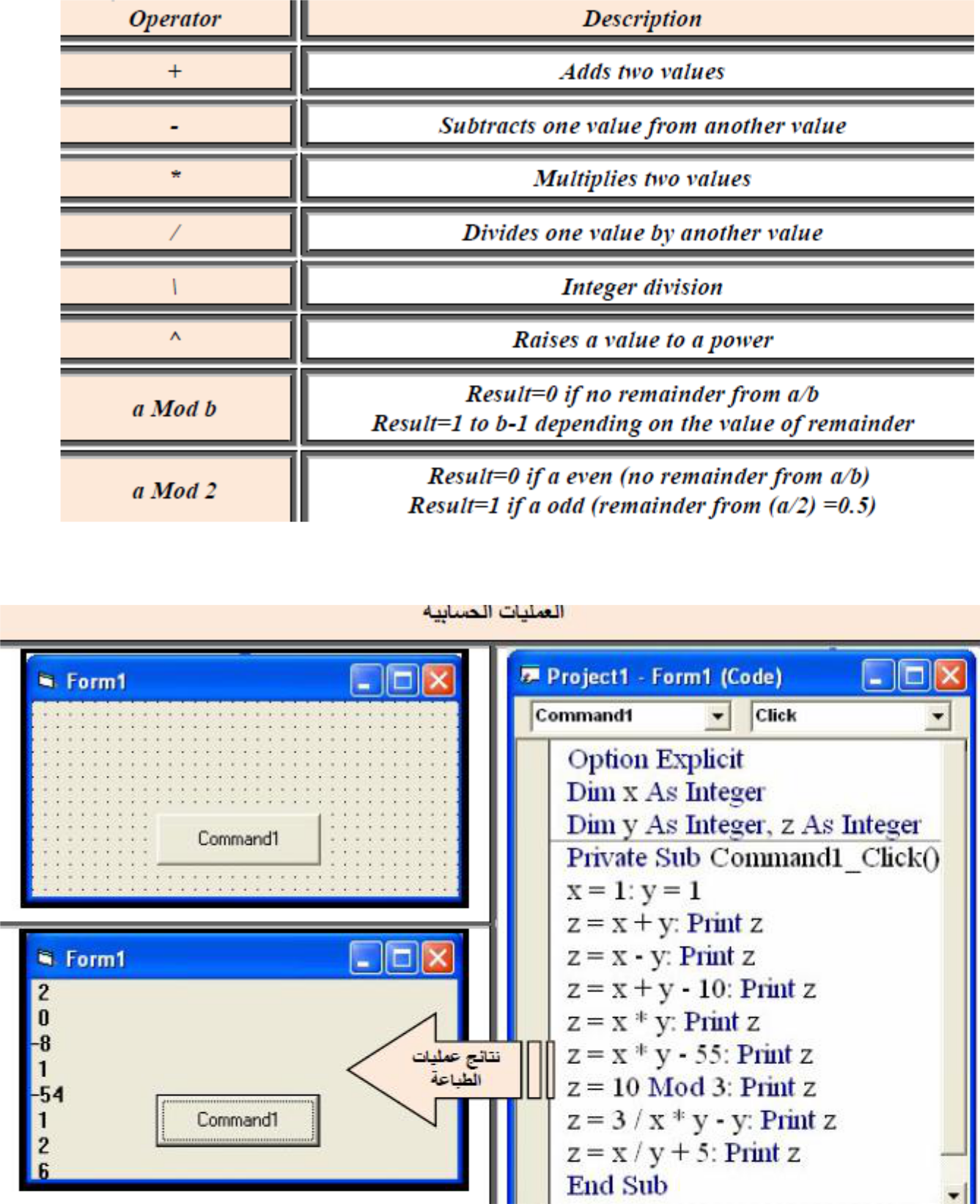 العملیات المنطقیة Logical Operationsوھي تلك العملیات التي یكون ناتجھا قیم منطقیة بعد التنفیذ )True or False(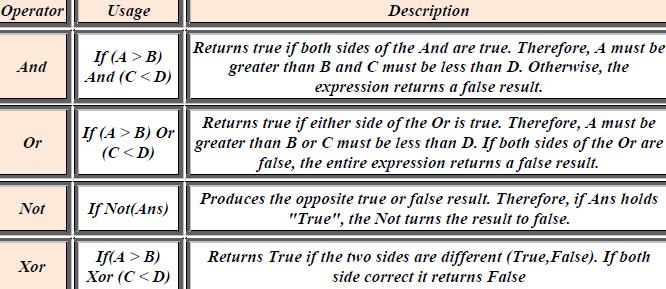 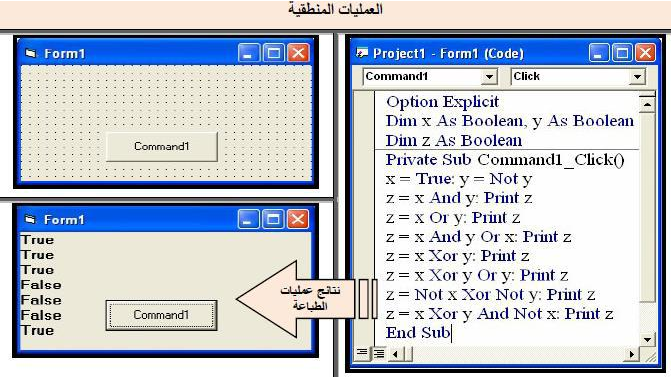 عملیات العالئقیة Relational Operationsعلى المشغالت التي یتم من خاللھا بناء التعابیر الشرطیة التي یكون ناتج تنفیذھا :True or False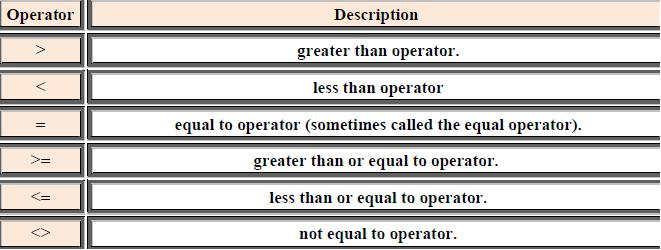 :Write a V. B program according to the following GUI: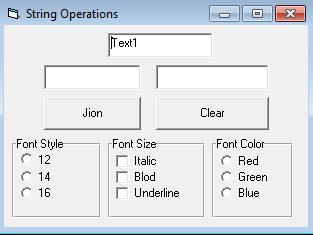  ترتیب تنفیذ العملیات الحسابیة: الجدول التالي يبين ترتيب تنفيذ العمليات:عند تساوي األولویة في تعبیر ریاضي معین فان عملیة التنفیذ ستكون من الیسار إلى الیمین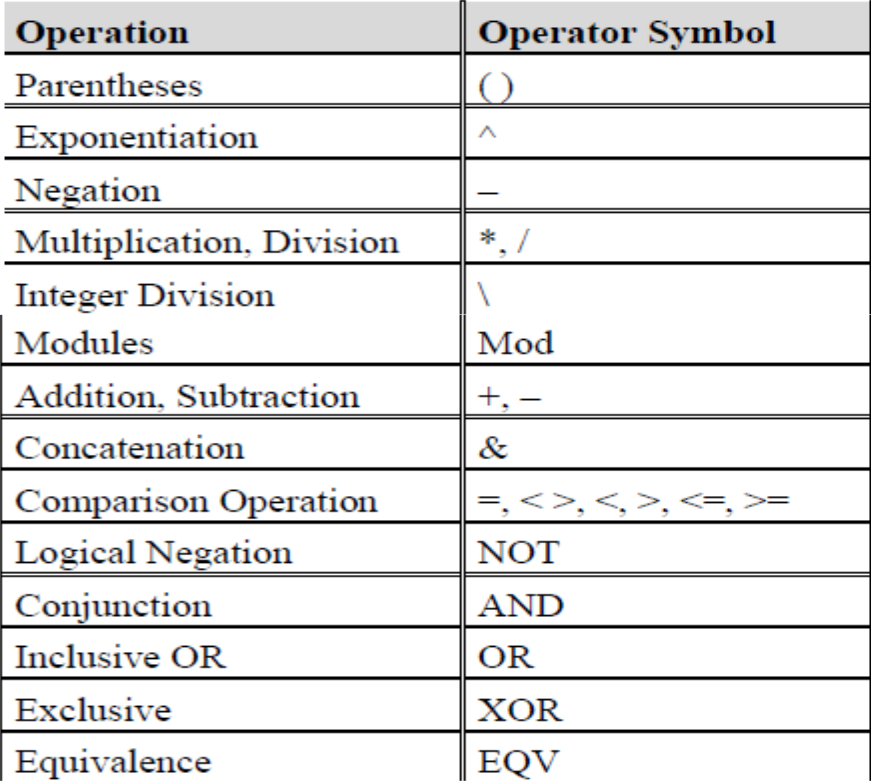 العملیات الحرفیة String Operationsوھي التي یتم استخدامھا عندما نرید التعامل مع بیانات من نوع :String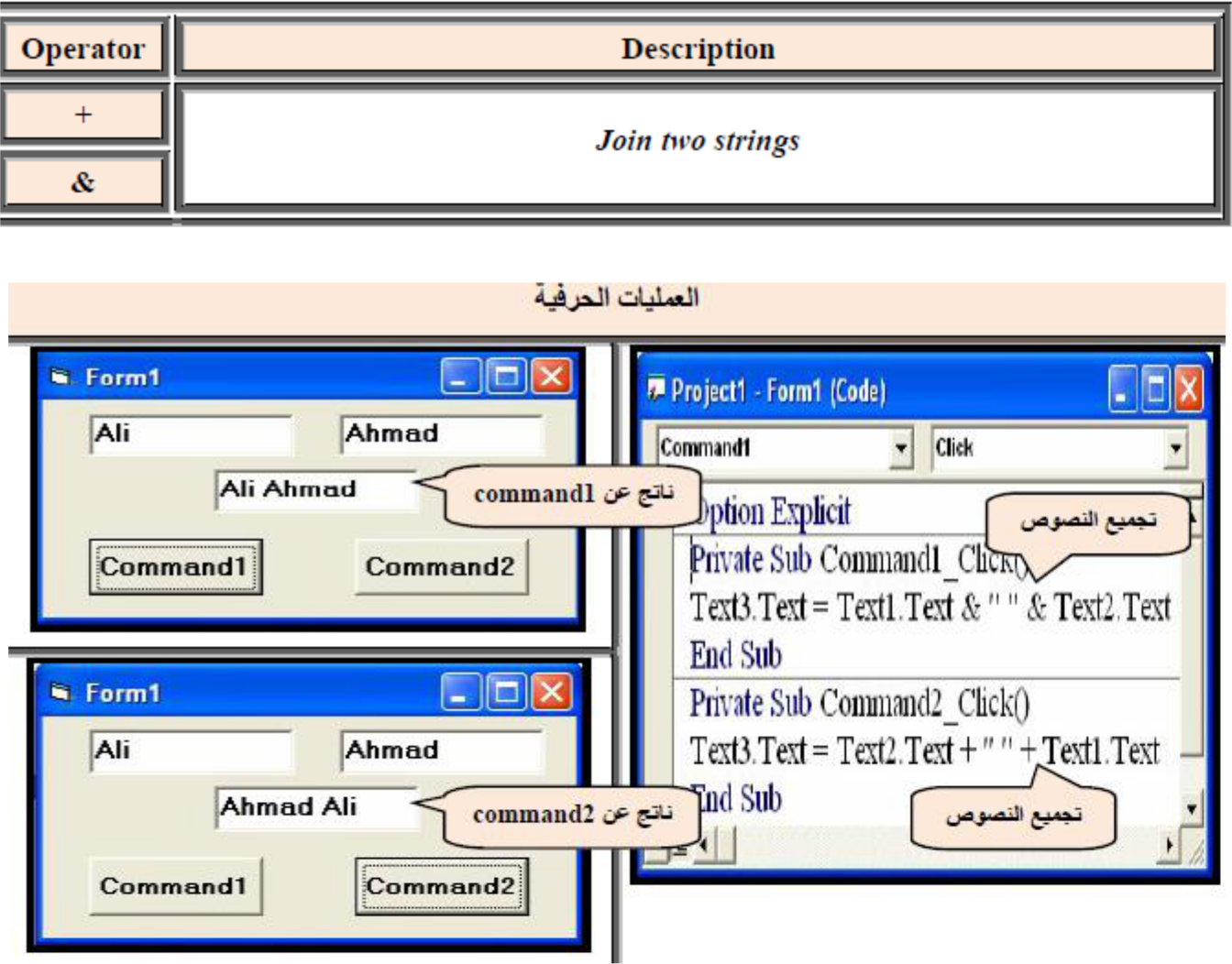 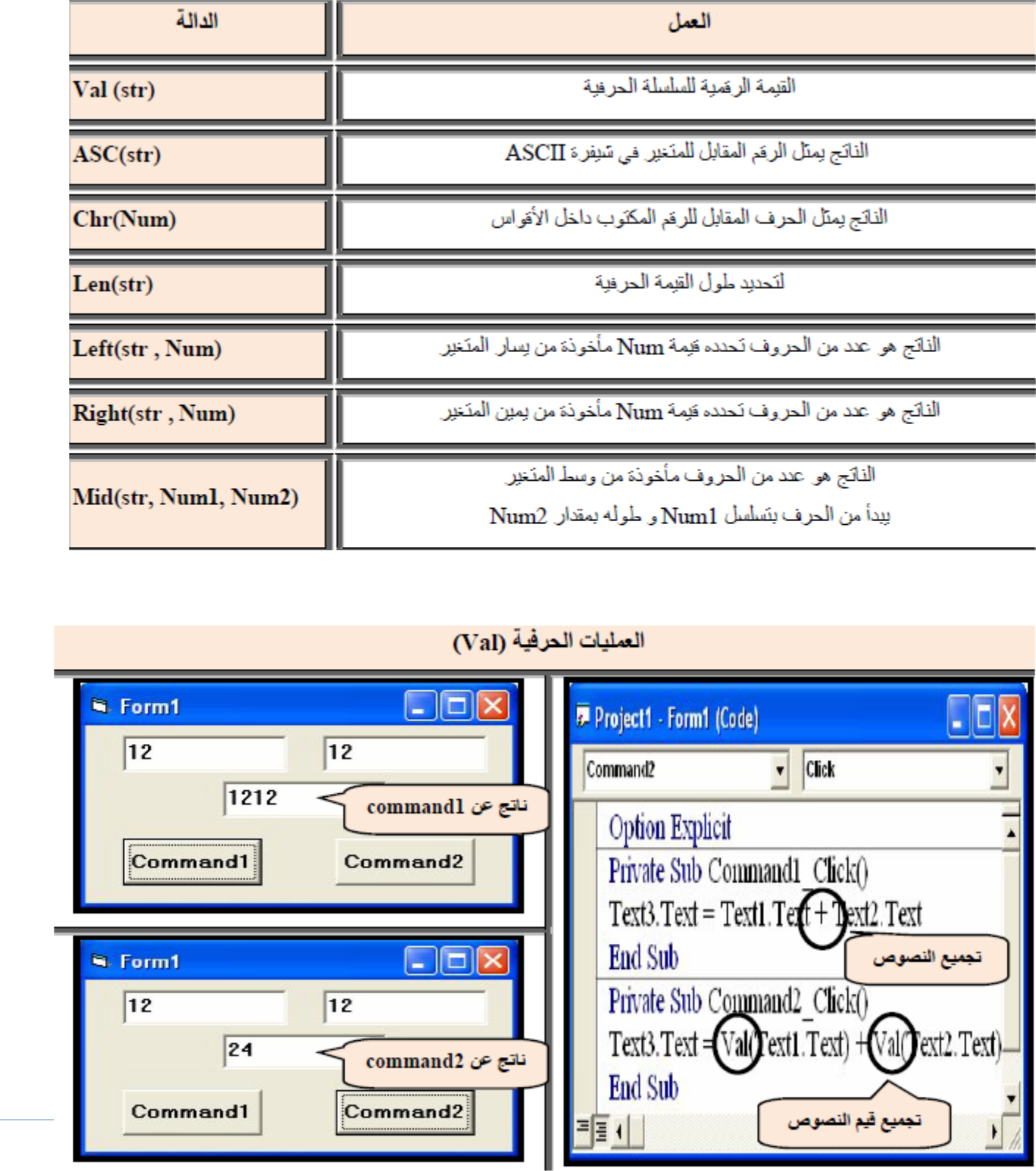 مثال الدوال الحرفیة:صمم نافذة تحتوي على اربع صنادیق نص و زر امر للقیام بما یلي:عند التنفیذ یكون نص الصندوق األول )University of Technology( اما باقي صنادیق النص فتكون فارغة.Command1 عند الحدث : Click یوزع المقاطع الثالثة للنص في الصندوق األول على باقي صنادیق النص الفارغة.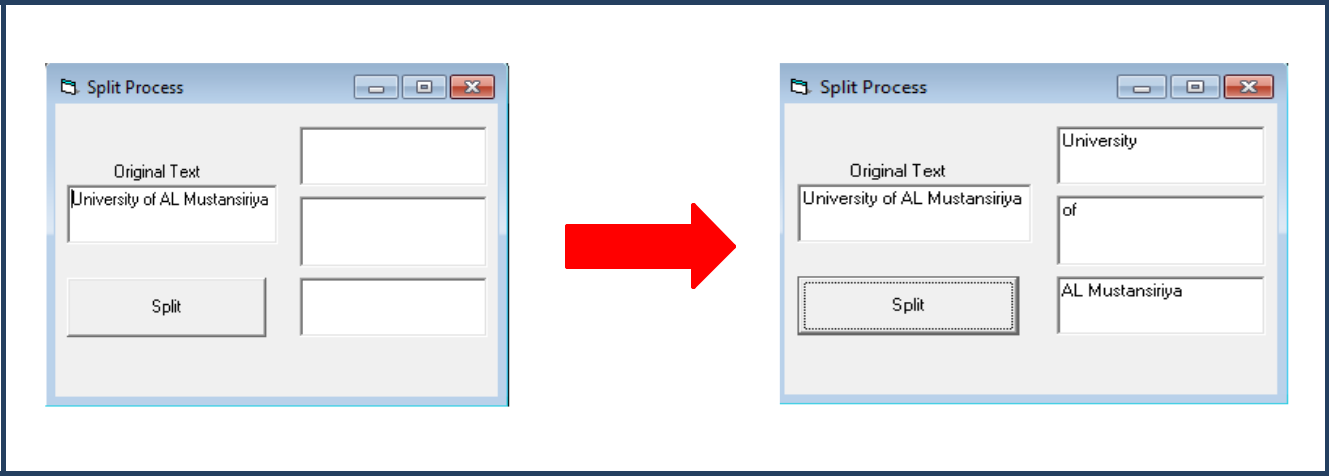 دوال المتغيرات الرقمية 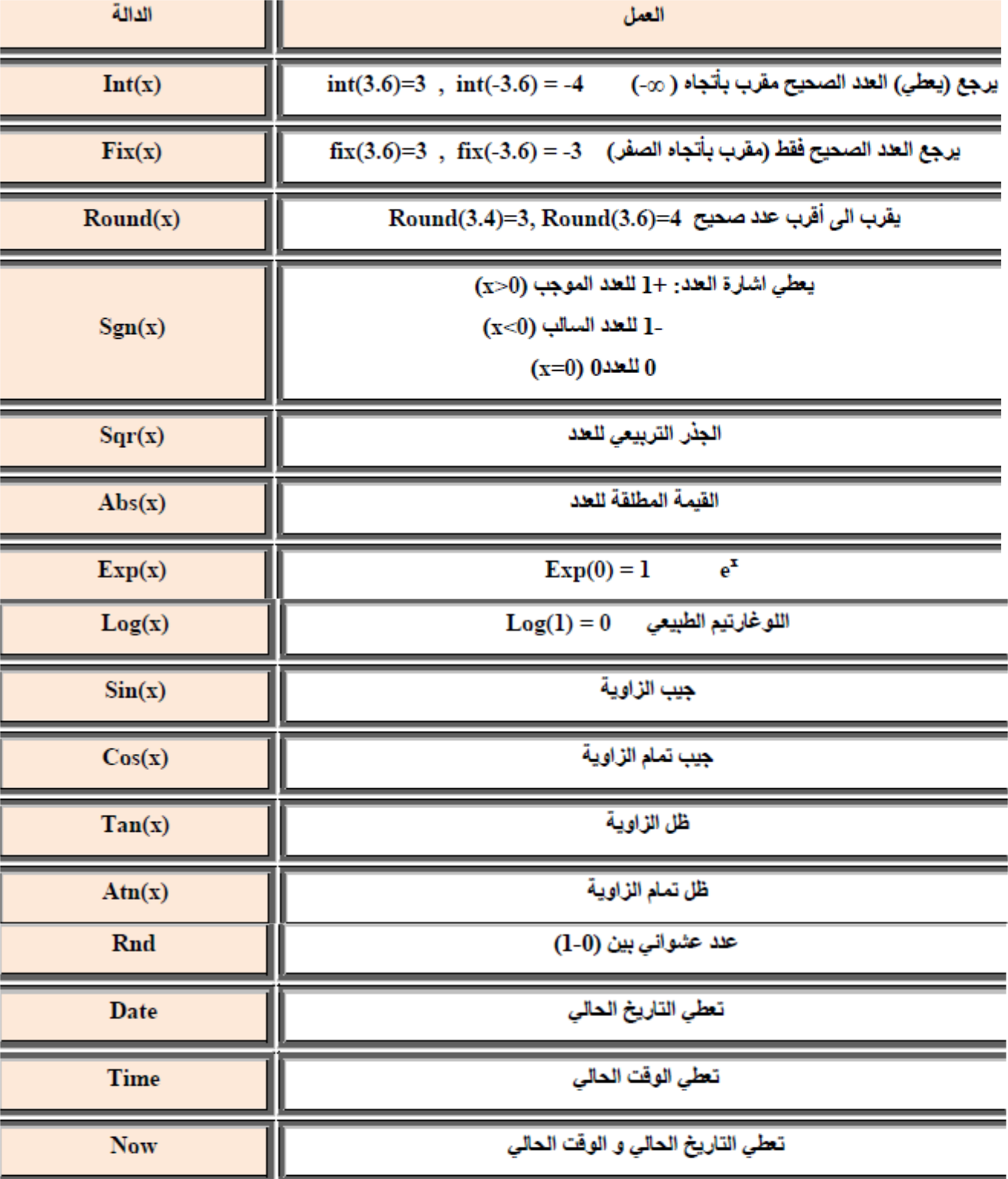 الصيغة العامة لكتابة الدالة الرياضية برمجيا هي:.Text))رقم صندوق نص العملیة (Val(Text اسم الدالة .Text =رقم صندوق نص النتیجة Textملاحظة: الصيغة اعالة تنفذ مع كل الدوال الرياضية المبينة في الجدول السابق ويتم كتابتھا في فقرة .CommandB.ام بالنسبة للدوال الخاصة بالوقت والتاريخ او الدالة التي تجمع بين الوقت والتاريخ في ان واحد فان التعبير عنھا برمجيا يكون من خالل الصيغة التالية التي تكتب في ال :FormLoadLabel NO. = Functionمثال الدوال الرقمیة:صمم نافذة تحتوي على صندوقي نص و ازرار امر للقیام بما یلي:صندوق النص األول الدخال البیاناتصندوق النص الثاني لعرض ناتج العملیاتCommand1 یحول العدد المدخل الى عدد صحیح في الصندوق الثاني.Command2 یعطي اشارة العدد المدخل ) 1+ للعدد الموجب، 1- للعدد السالب، 0 للرقم) 0 في الصندوق الثانيCommand3 یحسب الجذر التربیعي للعدد المدخل ویضع الناتج في صندوق النص الثانيCommand4 یحسب القیمة المطلقة ویضح الناتج في صندوق النص الثاني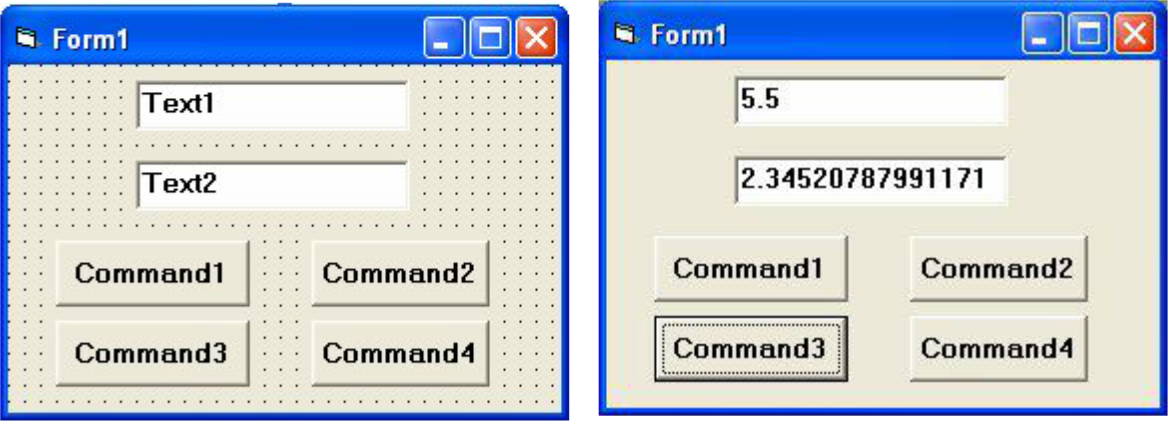 مثال : صمم نافذة تحتوي على صندوقي نص و ثالث ازرار امر للقيام بما يلي:.1 صندوق النص األول الدخال الزاوية بالمقياس الستيني.2 صندوق النص الثاني لعرض قيمة الدوال المثلثيةCommand1 .3 لحساب قيمة جيب الزاوية عند الحدث .ClickCommand2 .4 لحساب قيمة جيب تمام الزاوية عند الحدث .Click5 لحساب قيمة ظل الزاوية عند الحدث .Click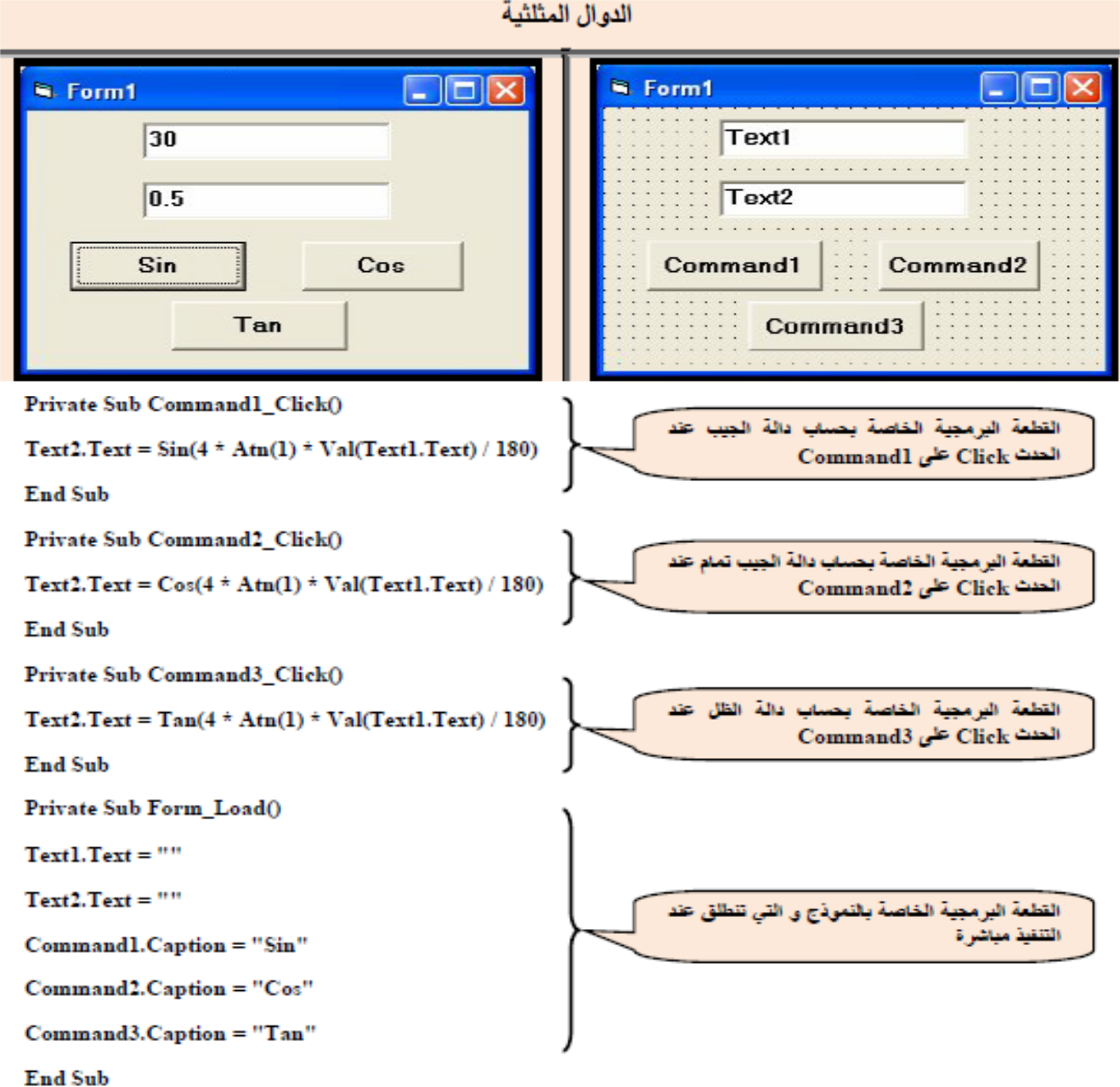 